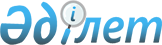 О проекте решения Совета Евразийской экономической комиссии "О внесении изменения в технический регламент Таможенного союза "Требования безопасности пищевых добавок, ароматизаторов и технологических вспомогательных средств" (ТР ТС 029/2012)"Решение Коллегии Евразийской экономической комиссии от 19 августа 2014 года № 136

      В соответствии со статьей 3 Договора о Евразийской экономической комиссии от 18 ноября 2011 года Коллегия Евразийской экономической комиссии решила:



      1. Одобрить проект решения Совета Евразийской экономической комиссии «О внесении изменения в технический регламент Таможенного союза «Требования безопасности пищевых добавок, ароматизаторов и технологических вспомогательных средств» (ТР ТС 029/2012)» (прилагается) и внести его для рассмотрения на очередном заседании Совета Евразийской экономической комиссии.



      2. Настоящее Решение вступает в силу по истечении 30 календарных дней с даты его официального опубликования.      Председатель Коллегии

      Евразийской экономической комиссии         В. Христенко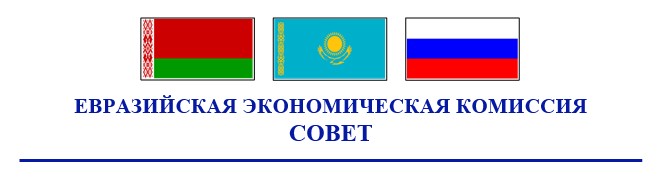  

РЕШЕНИЕ « »        20  г.           №                       г. О внесении изменения в технический регламент 

Таможенного союза «Требования безопасности пищевых добавок,

ароматизаторов и технологических вспомогательных средств» 

(ТР ТС 029/2012)      В соответствии со статьей 3 Договора о Евразийской экономической комиссии от 18 ноября 2011 года Совет Евразийской экономической комиссии решил: 

      1. В таблице 2 приложения 29 к техническому регламенту Таможенного союза «Требования безопасности пищевых добавок, ароматизаторов и технологических вспомогательных средств» (ТР ТС 029/2012), принятому Решением Совета Евразийской экономической комиссии от 20 июля 2012 г. № 58, в разделе «Ароматизаторы» позицию вторую в графе первой изложить в следующей редакции: 

      «Ванилин для продуктов на зерновой и фруктовой основах6».

      2. Настоящее Решение вступает в силу по истечении 30 календарных дней с даты его официального опубликования, за исключением пункта 1.

      Пункт 1 настоящего Решения вступает в силу с 15 февраля 2015 г.
					© 2012. РГП на ПХВ «Институт законодательства и правовой информации Республики Казахстан» Министерства юстиции Республики Казахстан
				Члены Совета Евразийской экономической комиссии:Члены Совета Евразийской экономической комиссии:Члены Совета Евразийской экономической комиссии:От Республики

БеларусьОт Республики

КазахстанОт Российской

ФедерацииС. РумасБ. СагинтаевИ. Шувалов